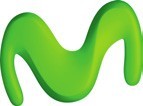 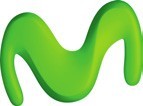 Attachment of Portability 	Port 24 hrs V.2 Request form for portability of telephone number (s) applicable to legal persons and natural persons requesting the carrying of non-geographic numbers or retrieval of numbers. This format may be adjusted by each Service provider as long as it does not delete the information which it contains. 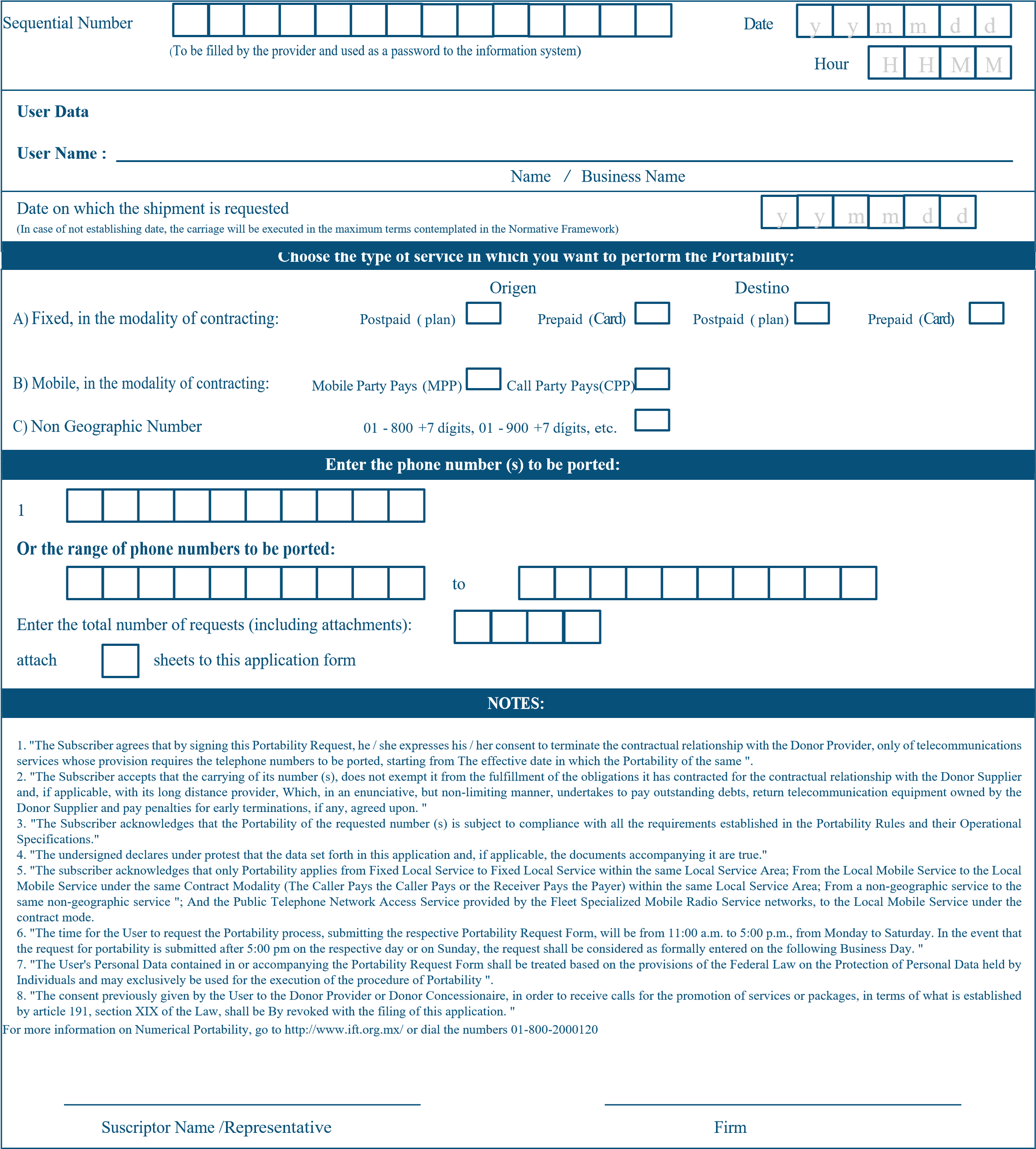 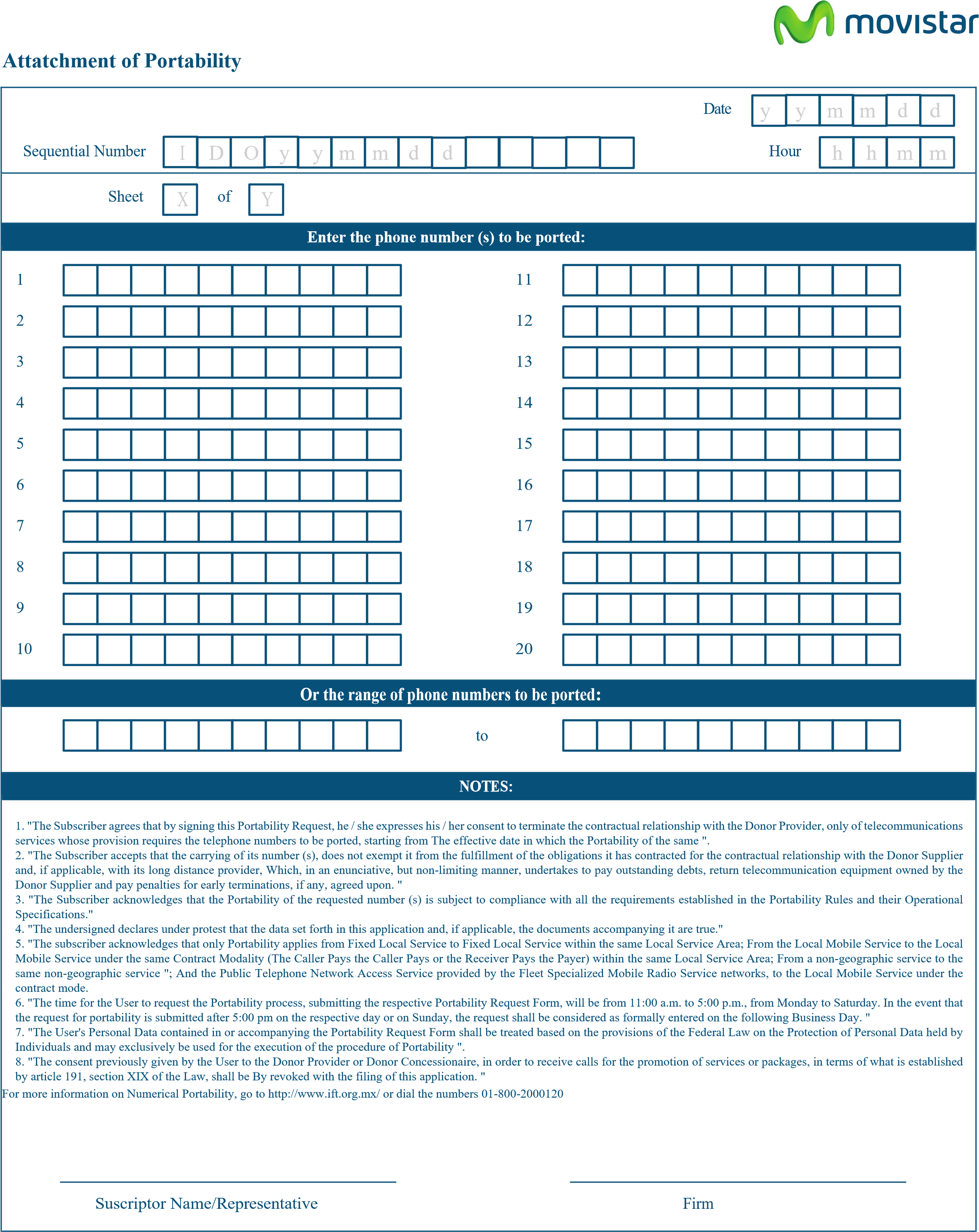 Movistar with address in Prolongación Paseo de la Reforma No. 1200, Colonia Cruz Manca, Delegation Cuajimalpa, C.P. 05349, Mexico, D.F .; Will treat your personal data with the purpose of carrying out the necessary activities for the portability process as well as the efforts to fulfill the obligations arising from any legal and commercial relationship that we establish in connection with the rendering of our services. Also, for marketing, advertising and / or commercial prospecting purposes. For more information about the treatment and rights that attend you access our Integral Privacy Notice in http://www.movistar.com.mx/Legales-Aviso-de-privacidad. 